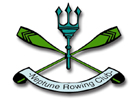 Neptune Rowing ClubChapelizod Road, Dublin D08 HE9F.______________________________________________________________Neptune Regatta 2023 - Saturday 1st April(Entries Close Wed 22nd March at 7.00PM sharp)Adult Events: Rowers may enter only 1 eventJunior Events:Men’s EventsMen’s EventsMen’s EventsMen’s EventsWomen’s EventsWomen’s EventsWomen’s EventsWomen’s EventsSenior 8+Senior 4+Senior 4+Senior 1XSenior 8+Senior 4+Senior 4+Senior 1XClub 1 8+Club 1 4+Club 1 4+Club 1 1XClub 1 8+Club 1 4+Club 1 4+Club 1 1XClub 2 4X+ Club 2 4X+ Club 2 4X+ Club 2 4X+ Club 2 4X+ Club 2 4X+ Club 2 4X+ Club 2 4X+ Novice 8+Novice 8+Novice 8+Novice 8+Novice 8+Novice 8+Novice 8+Novice 8+Master’s 8+Master’s 8+Master’s 1XMaster’s 1XMaster’s 8+Master’s 8+Master’s 1XMaster’s 1X Entry NoteJunior 18 Junior 18 MenWomen                  Rowers may only                  Rowers may only1x1X                  be entered in                  be entered in4x-4X-                  1 of the 3 Events                      1 of the 3 Events    8+8+Junior 16MenWomen                  Rowers may only1X1X                  be entered in 4X+4X+                  1 of the 3 Events    8+8+Junior 15MenWomen                 Rowers may only 2x2X                 be entered in 4X+4X+1 of the 3 Events8+8+Junior 14  MenWomenRaces to be run as Straight Finals4X+4X+REGATTA ENTRY FEES  REGATTA ENTRY FEES  REGATTA ENTRY FEES  REGATTA ENTRY FEES  Eights€70/£60Double sculls€22/£19Fours/Quads€40/£34Single sculls€13/£10